PRZEDSZKOLE ODDZIAŁ I 10.04.2020TEMAT TYGODNIA: WIELKANOCZacznijmy sobie od bajeczki…www.youtube.com/watch?v=nDlJVu4rXrUDzisiaj porozmawiamy sobie o tradycjach związanych z Świętami Wielkanocnymi.Niedziela palmowa.W ostatnią niedzielę Wielkiego Postu  święci się palmy, które przynosimy do kościoła. Palma jest symbolem „drzewa życia” i zwycięstwa. Rozpoczyna się w Wielki Tydzień.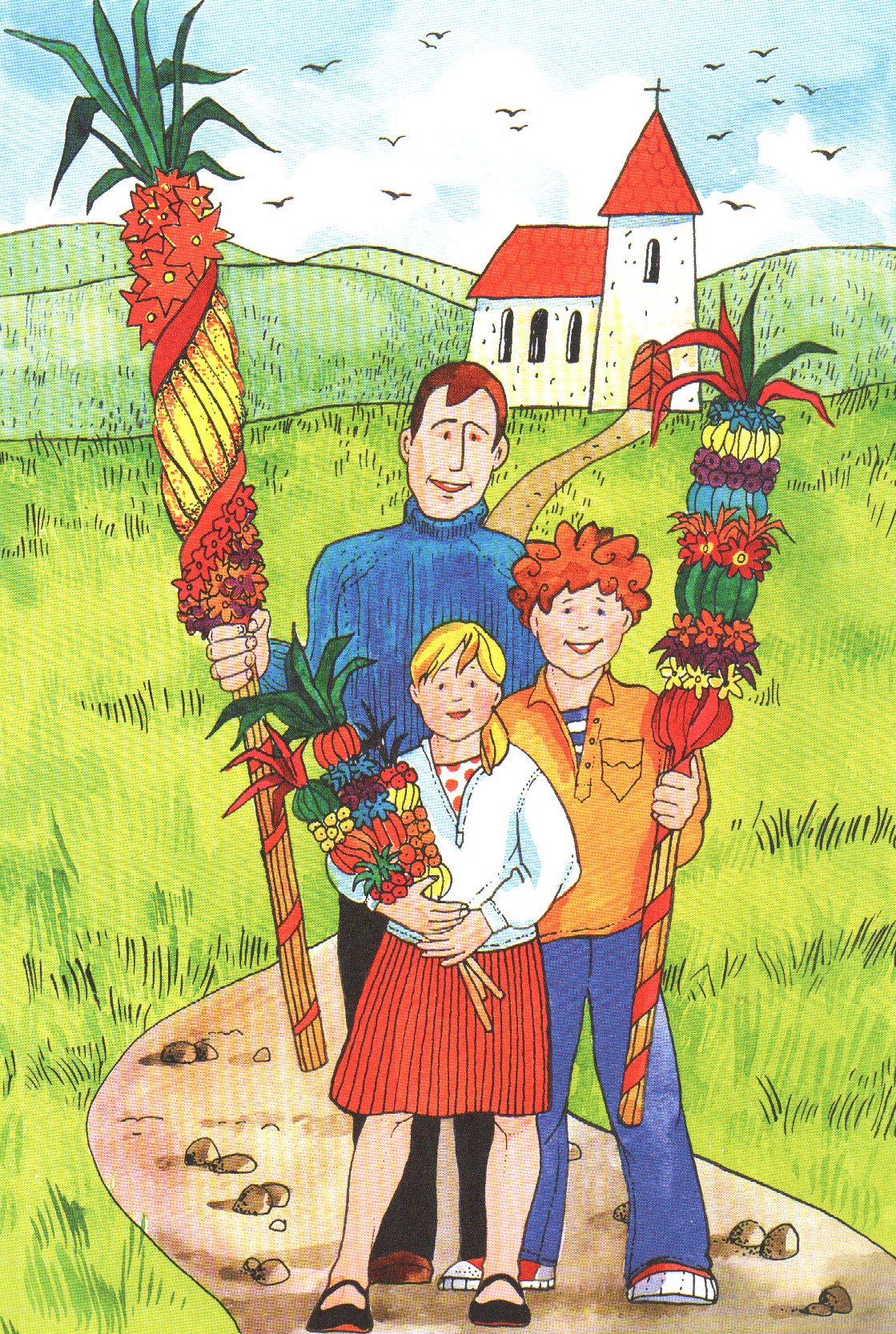 Święcenie pokarmów W Wielką Sobotę udajemy się do kościoła z przygotowaną święconką w wiklinowym koszyku, aby poświęcić pokarmy na świąteczny stół.Czy pamiętacie co należy do niego włożyć? Ile powinno w nim znajdować się potraw żeby zapewnić nam szczęście?A teraz krótkie powtórzenie…Otocz pętelką, albo wskaż te przedmioty, które kojarzą ci się z Świętami Wielkanocnymi…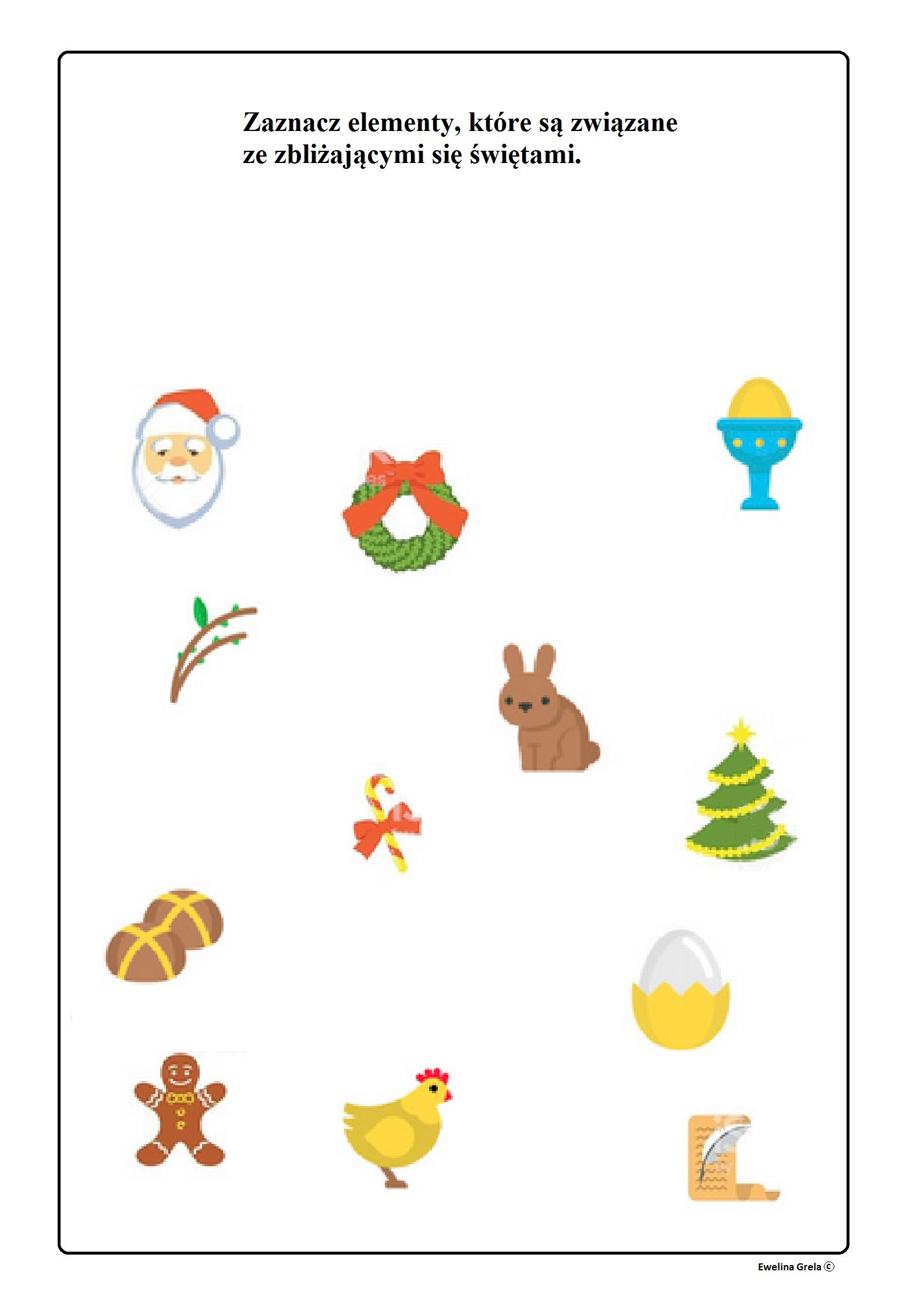 Wiecie też, że tradycją jest ozdabianie koszyka wielkanocnego gałązkami bukszpanu. Jeżeli macie gałązki bukszpanu to... dotknijcie je, powąchajcie, opiszcie swoje wrażenia. Bukszpan to jeden z symboli Wielkanocy. Ozdabiamy nim palmy wielkanocne, świąteczne stoły, a gałązki bukszpanu wkładamy do koszyków wielkanocnych. Liście tej rośliny przez cały rok są zielone, a po zerwaniu długo utrzymują świeżość. Czy pamiętacie czego są symbolem? TAK, bukszpan to nadzieja chrześcijan na zmartwychwstanie i nieskończoność ich życia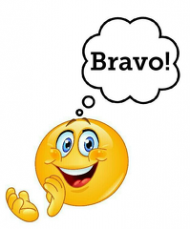 Śniadanie Wielkanocne, Tradycją jest, że zanim zasiądziemy do stołu dzielimy się poświęconym jajkiem i składamy sobie wzajemnie życzenia. Na stole ustawiamy wszystkie pokarmy, które święciliśmy w kościele.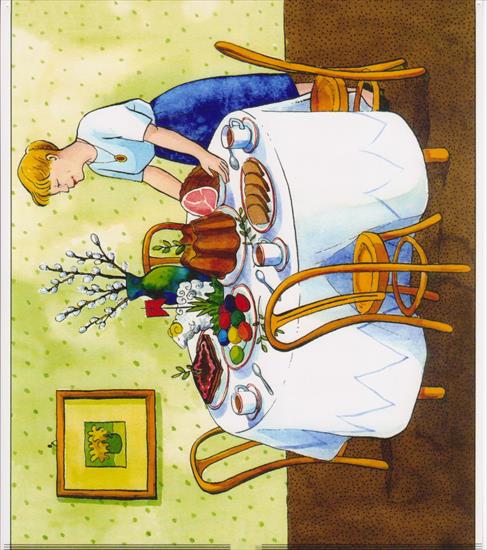 Zapraszam do części 2